	    TITANS COMMUNITY SERVICE AGREEMENT SUMMER 2018 	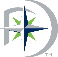 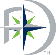 Discovery High School recognizes community service hours by placing a seal on the diploma. The objective of community service is to provide an opportunity for students to make meaningful connections and enrich the lives of others by performing service for their community. Ultimately, the goal is for students to develop and demonstrate character traits essential for building stronger communities and promoting civic engagement among their peers. Students must accumulate 100 total hours of community service to receive a seal on the diploma. The 100 hours can be accumulated throughout the high school years.          GuidelinesPlease read below the exclusions (Not Allowed) for logging hours for community service:Paid Service.Athletic Trainers or Managers.Fundraising events such as car wash, candy sale, etc.Parent /Relative signing off as your supervisor.Mandated Court -Ordered hours.Student ResponsibilitiesComplete Community Service Activity (CSA) Log Completed CSA Log MUST be signed off by Site Supervisor at each community service location.You must have your community service hours signed off by the club sponsor/coach when you submit this form and you must support copies of the form.Submit completed summer CSA Log by 8/31/18 to room 106- Ms. Taylor-Crawford, Community Liaison or Mr. Robert Ayres, School Counselor.  Students are responsible for keeping track of community service hours.Site Supervisor ResponsibilitiesDo not include community service hours that are excluded as per the Discovery High School Guidelines articulated above.Sign and provide title, contact number and email address on the Community Service Activity Log.Please complete the Titans of Service Community Service Activity Log (other side of this form) no later than 30 days from the date of community service.  By Signing, I agree to adhere to the guidelines for Discovery High School community service hoursStudent Name______________________________________  ID_____________________Student Signature__________________________________    Date____________________